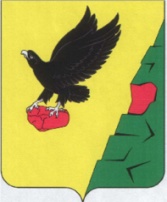 СОВЕТ  ДЕПУТАТОВТЮЛЬГАНСКОГО РАЙОНА     ОРЕНБУРГСКОЙ ОБЛАСТИЧЕТВЕРТОГО СОЗЫВАР Е Ш Е Н И ЕОб избрании главы муниципального образования Тюльганский район Оренбургской областиПринято Советом депутатовТюльганского района                                               21 октября 2015 годаВ соответствии с  Федеральным законом от 6 октября 2003  № 131-ФЗ «Об общих принципах организации местного самоуправления в Российской Федерации», статьей 16 Закона Оренбургской области от 21 февраля 1996 г. «Об организации местного самоуправления в Оренбургской области»,  статьей 26 Устава Тюльганского района, руководствуясь Порядком об избрании главы муниципального образования Тюльганский район утвержденный Советом от 22 сентября 2015 года № 02-IV-СД Совет депутатов муниципального образования Тюльганский район,  РЕШИЛ:1. Избрать Буцких Игоря Владимировича главой муниципального образования Тюльганский район Оренбургской области по результатам тайного голосования.2. Настоящее решение вступает в  силу  со дня его подписания и подлежит официальному опубликованию в районной газете «Прогресс-Т». ПредседательСовета депутатов								Л.А.Саламатинап. Тюльган22 октября 2015 года№ 06-IV-СД